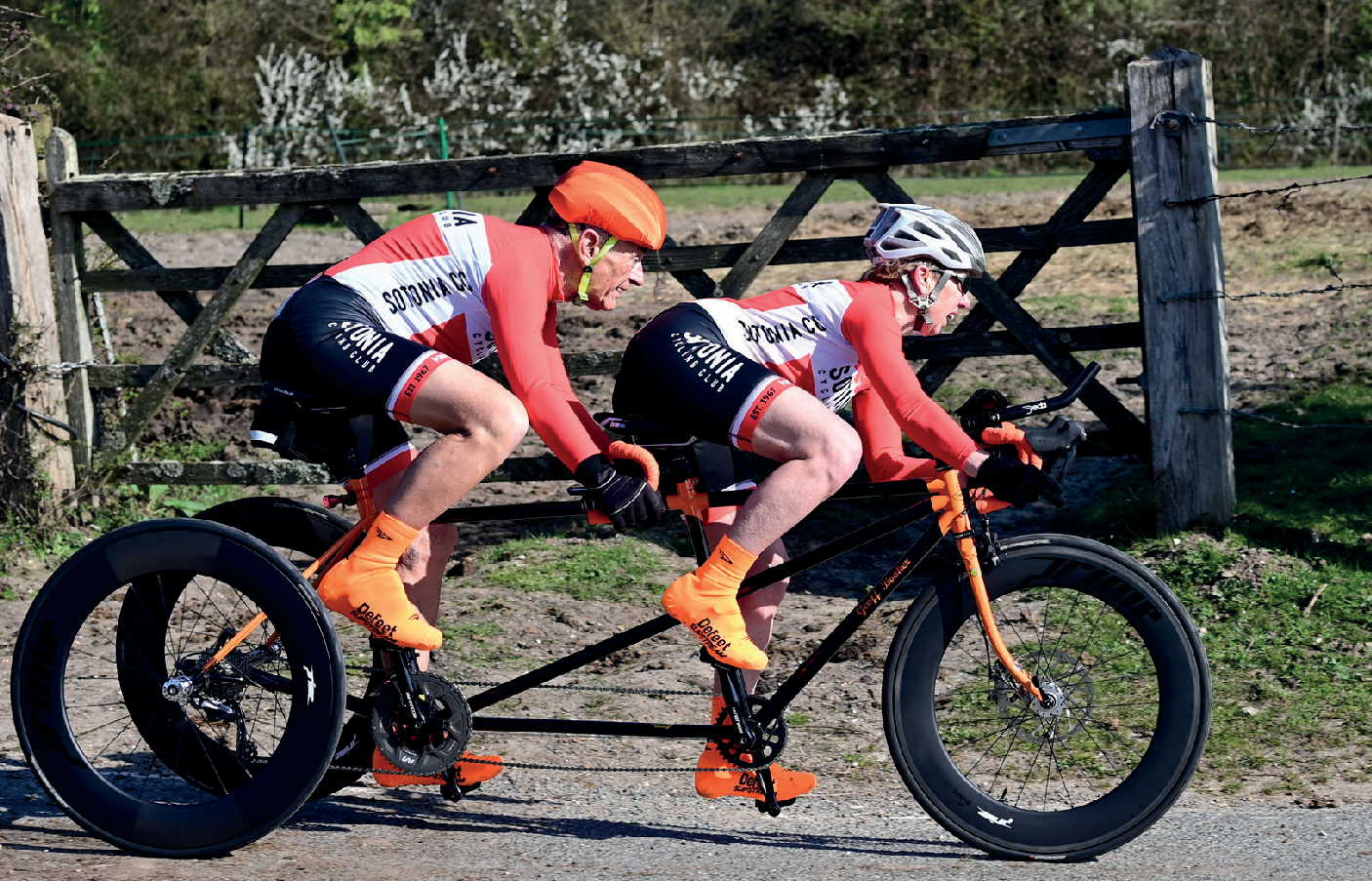 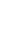 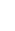 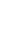 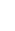 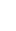 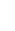 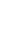 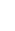 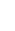 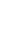 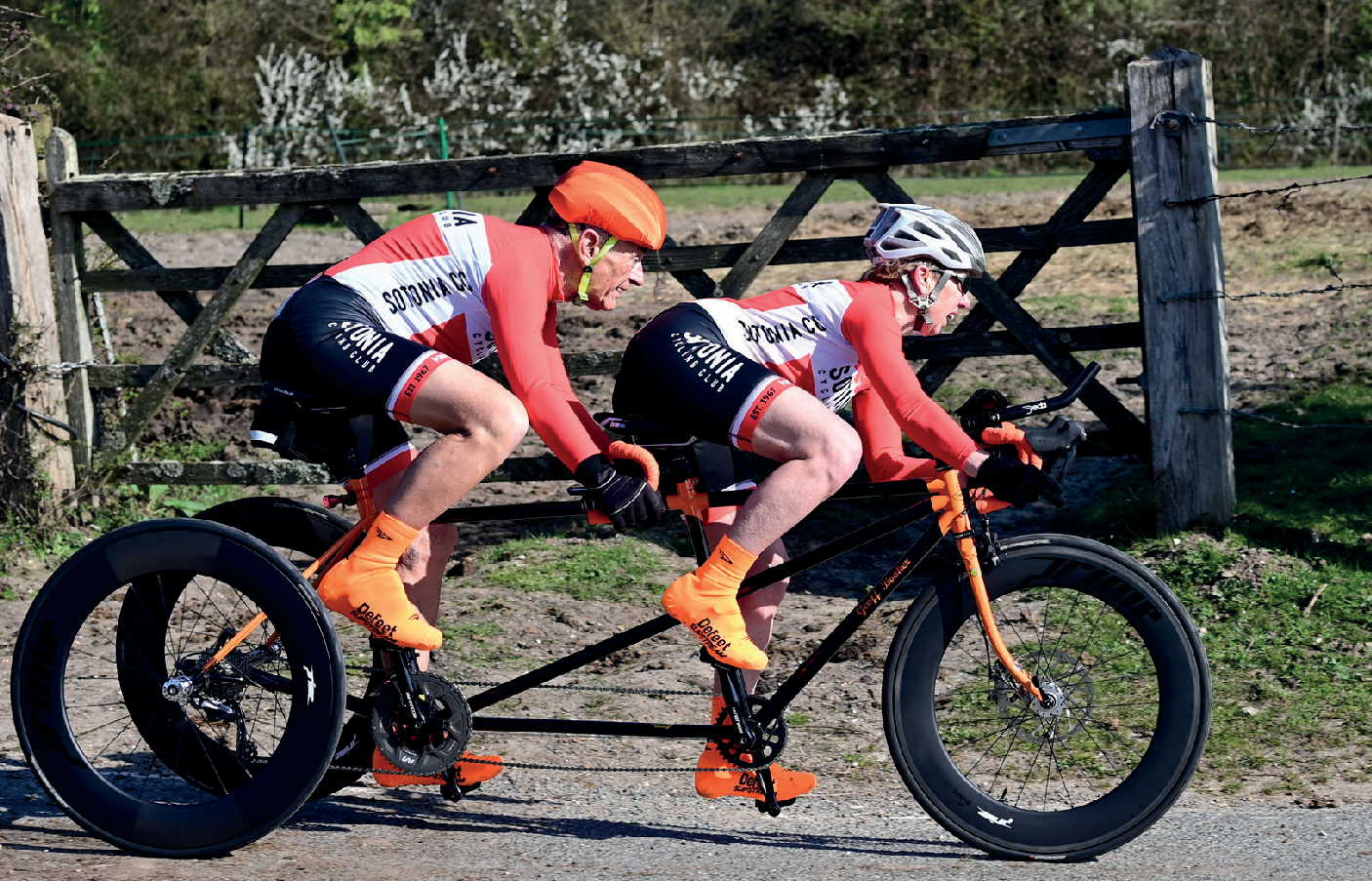 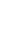 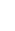 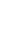 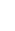 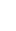 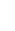 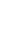 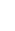 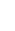 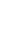 Open 10 Mile Time TrialIncorporating Wessex VTTA 10 Mile Championship                      Results                Sunday 10th July 2022 | Course P612/10 Promoted for and on behalf of Cycling Time Trials under their Rules and Regulations     Timekeepers:	Mary Corbett, Norman Harvey, Sotonia CC                                  Claire Newman, Crabwood CCOrganiser:	Graham Harman 16 Woodman Close, Sparsholt, Winchester, Hants, SO21 2NT      Marshals:                Stuart Martingale, Wout Davidse      Refreshments:       Carron HarmanThank you to all the time keepers and marshals for getting up early on a Sunday morning.Thank you to everyone that entered and rode on what turned out to be a lovely day on a fast course. Congratulations to all the prize winners and to everyone who set a new PB also to those that were pleased with their time.If you are a prize winner please send me your details and I shall issue your prize.Many ThanksPrizes   	Male:	          1st Jonathan Dorwood    18.37         £20                            2nd Matthew Buckley      19.02         £15                            3rd Bobby Buenfeld         19.47         £10                            3rd     Kevin Baker             19.47        £10Female:             1st Kirsty McSeveney       22.06        £20                            2nd Rebecca Pearce         24.04        £15Juvenile:            1st Bobby Buenfeld         19.47        £20Vets on STD:     1st Nigel Pratt                 +6.51         £20                             2nd Jake Prior                 +6.33         £15                             3rd Kirsty McSeveney   +6.32         £10Fastest Team of 3:   Velo Club St.Raphael              £10 each                         Matthew Buckley, Kevin Baker, Nigel PrattWessex VTTA 10 mile Championship Results1st Kirsty McSeveney        +6.322nd Adrian Talley               +6.213rd Kevin Baker                  +6.19ResultsFirstnameLastnameClubGenderCatAgeTimeSTD 1 Jonathan DorwoodArmy CCM          E2218.372 MatthewBuckleyVelo Club St RaphaelM          S3019.023BobbyBuenfeldVelo Club VentaM           J1519.474KevinBakerVelo Club St Raphael                                  WessexM         V4019.476.195NigelPrattVelo Club St RaphaelM         V50206.516SimonBerognaVelo Club St RaphaelM         V4820.156.267 AdrianTalleyPortsmouth North End CC.                    WessexM         V4920.256.218CraigRussellAndover WheelersM         V5120.36.269Richard Bradley3C Cycle ClubM         V4821.095.3210Jake PriorVelo Club St RaphaelM        V5921.116.3311KirstyMcSeveney…a3crg                                                               WessexF         V4122.066.3212IanKnightAndover WheelersM        V5322.164.5113PeterPerinBournemouth Arrow CC.                        WessexM         V 5522.244.5414MichaelHarrisonNorth Hampsire RCM        V4722.53.4614GaryChivertonBournemouth Jubilee Wheelers         WessexM         V6123.094.4915StuartThompsonVelo Club St RaphaelM          V4723.123.2416MichaelBanfeildDHCM        V6423.22517DavidPhillipsNew Forest CC                                                WessexM         V 6723.225.2718DavidWellingFarnham RC                                                    WessexM         V6823.45.1819Mark Lisk3C Cycle ClubM         V 4923.413.0520StewartHarrisonKings Lynn CCM         V5523.453.3321Alistair CooperSotonia CCM          V4223.462.2822Stephen SkinnerVelo Club St RaphaelM        V6623.484.5123Jonathan LeggSotonia CCM         V4624.022.324RebeccaPearceRidgeway RidersF         V5224.245.1125Mike Boyce…a3crg                                                               WessexM        V6624.463.5326Peter IfflandChippenham & District WheelersM         V5824.582.3927Robert JolliffeNew Forest CC                                                Wessex   M        V6925.563.1228Dave EnglandCrabwood CC                                                WM        V7926.324.529Chris SummersSotonia CC                                                      WessexM        V7026.412.3830PeteWilsonBournemouth Arrow CC                          WM         V 6955.23-27.15Mark Wheeler3C Cycle ClubM         V61DNS(A)DaveDentGS StellaM        V58DNS(A)William SimmonsChristchurch Bicycle Club                  WessexM         V 70DNS(A)David WestSalisbury Road & Mountain CCM         V52DNS(A)Darren LyonsArmy CCM         V36DNS(A)Tim CookeSotonia CCM          V54DNS(A)SimonHallCrabwood CCM          V52DNS(A)Jo BissettAndover WheelersM          V43DNS(A)